Кадровый менеджментИБМ4-64БСеминар 22.04.2020ЗАПОЛНИТЕ ТАБЛИЦУ, КОНКРЕТИЗИРУЯ  ЭЛЕМЕНТЫ КАДРОВОЙ ПОЛИТИКИ ПО УРОВНЯМ: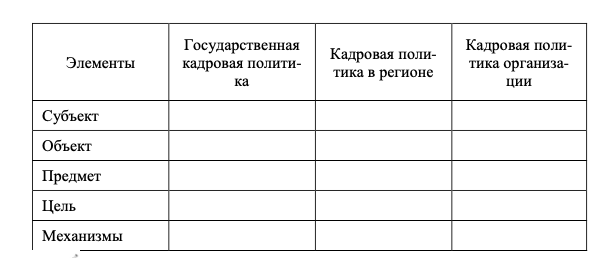 Прошу вас сделать и прислать до 15.04 на почту psherbachenko@gmail.com:ЗАДАНИЕ 2.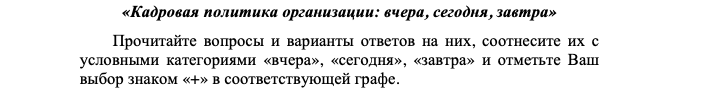 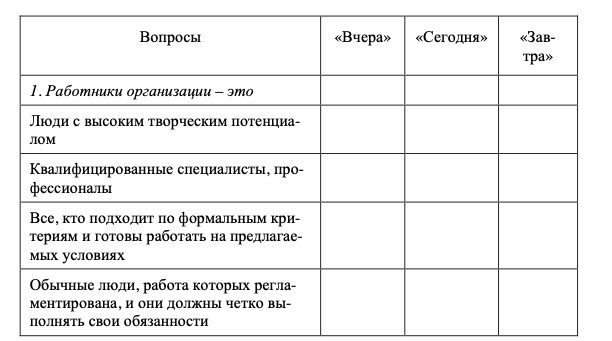 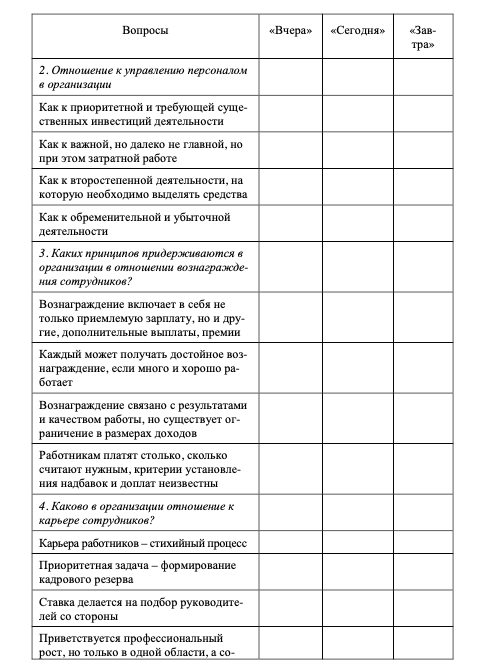 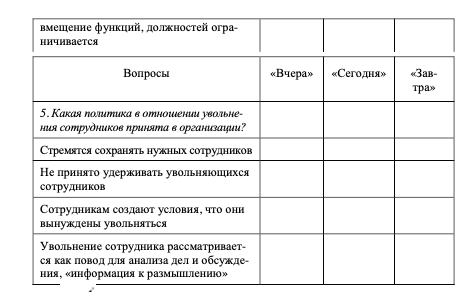 